Distinguish among the three types of responsibility centers. Provide the formula and describe what usually the following ratios measure: days in inventory, Asset Turnover, Return on Common Stockholders’ Equity, Price-Earnings Ratio Calculate Stock Value October, 10 under FIFO and Weighted Average methodsUnits                            Date received 	 Purchase costA                                   June, 5               	 40X1 $120Sales I                           July, 10		 15x1 $150 B                                   August, 17          	 40X1 $130 C                                   September, 5	 40X1 $140Sales II                          October, 10	 33x1 $200Describe key differences between Financial and Managerial Accounting by mentioning minimum five criteria.Cite three different remuneration methods and describe high-level each of them Give example per each graph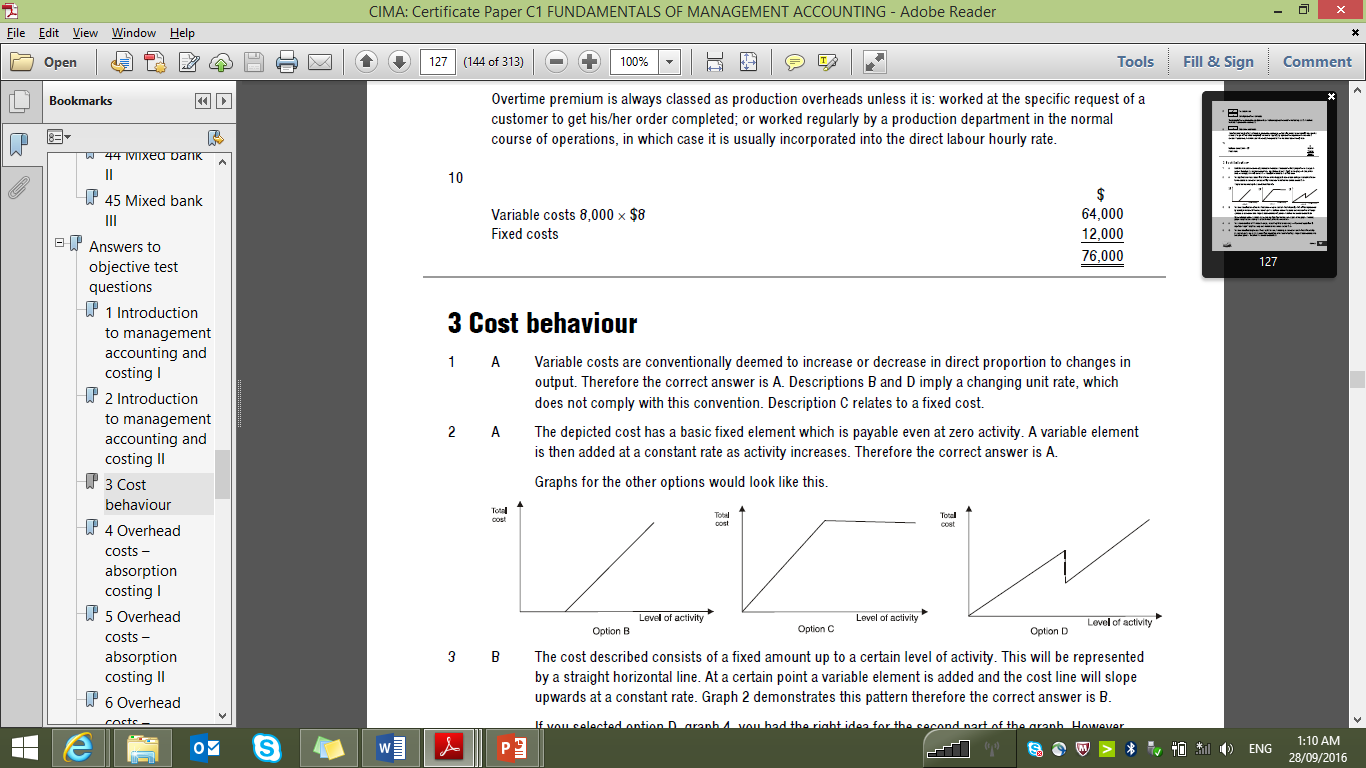 Imtahanı qəbul edən müəllim:                            Salayev KənanBIM-in direktoru:                                                i.ü.f.d. A.Y.RzayevProtokol №3, 30.11.2016Imtahanı qəbul edən müəllim:                            Salayev KənanBIM-in direktoru:                                                i.ü.f.d. A.Y.RzayevProtokol №3, 30.11.2016Provide differences for liquidity, profitability and solvency type of the ratiosDescribe approaches to budgeting: incremental budgeting, zero-based budgeting, rolling budgeting and participative budgetingUsing 2 tables information given below, show the roadmap of allocation of costs to the projects and allocate the cost to departments, if:Company has 3 departments: D1, D2, D3. Each department has the allocated space and related number of the employees.Apart from the direct costs allocated to the department, the company has a pool of shared costs that has to be allocated to related departments and then the department should add it its own budget.What is idle time. Give examples of idle time at production. How the idle time ratio is calculated?Describe the main reasons for using absorption costing are for inventory valuations, pricing decisions, and establishing the profitability of different products.Describe behavioral and reporting principles of performance evaluation under responsibility accounting Imtahanı qəbul edən müəllim:                            Salayev KənanBIM-in direktoru:                                                i.ü.f.d. A.Y.RzayevProtokol №3, 30.11.2016Azərbaycan Dövlət İqtisad UniversitetiBeynəlxalq Iqtisadiyyat MəktəbiBeynəlxalq iqtisadiyyat (ingilis dilli) kafedrasıMüəssisənin maliyyəsiImtahan bileti №4What is the key definition of Marginal Costing? How fixed costs and variable costs behave when Marginal Costing is implemented? What happens to profit when total contribution (a) is less than fixed cost; (b) equals fixed cost; (c) exceeds fixed costs? What are three commonly used tools for comparative analysis and describe high-level each oneCalculate Stock Value October, 10 under LIFO and Weighted Average methodsUnits                            Date received 	 Purchase costA                                   June, 5               	 40X1 $120Sales I                           July, 10		 15x1 $150 B                                   August, 17          	 40X1 $130 C                                   September, 5	 40X1 $140Sales II                          October, 10	 33x1 $200Describe approaches to budgeting: incremental budgeting, zero-based budgeting, rolling budgeting and participative budgetingWhat is the definition of the Labour turnover and key reasons for labour turnover? How is the labour turnover rate calculatedGive example per each graphImtahanı qəbul edən müəllim:                            Salayev KənanBIM-in direktoru:                                                i.ü.f.d. A.Y.RzayevProtokol №3, 30.11.2016Azərbaycan Dövlət İqtisad UniversitetiBeynəlxalq Iqtisadiyyat MəktəbiBeynəlxalq iqtisadiyyat (ingilis dilli) kafedrasıMüəssisənin maliyyəsiImtahan bileti №5Imtahanı qəbul edən müəllim:                            Salayev KənanBIM-in direktoru:                                                i.ü.f.d. A.Y.RzayevProtokol №3, 30.11.2016Imtahanı qəbul edən müəllim:                            Salayev KənanBIM-in direktoru:                                                i.ü.f.d. A.Y.RzayevProtokol №3, 30.11.2016Imtahanı qəbul edən müəllim:                            Salayev KənanBIM-in direktoru:                                                i.ü.f.d. A.Y.RzayevProtokol №3, 30.11.2016Imtahanı qəbul edən müəllim:                            Salayev KənanBIM-in direktoru:                                                i.ü.f.d. A.Y.RzayevProtokol №3, 30.11.2016Imtahanı qəbul edən müəllim:                            Salayev KənanBIM-in direktoru:                                                i.ü.f.d. A.Y.RzayevProtokol №3, 30.11.2016Azərbaycan Dövlət İqtisad UniversitetiBeynəlxalq Iqtisadiyyat MəktəbiBeynəlxalq iqtisadiyyat (ingilis dilli) kafedrasıMüəssisənin maliyyəsiImtahan bileti №10Advantages and disadvantages of LIFO methodProvide differences for liquidity, profitability and solvency type of the ratiosCalculate Stock Value October, 10 under LIFO and Weighted Average methodsUnits                            Date received 	 Purchase costA                                   June, 5               	 40X1 $120Sales I                           July, 10		 15x1 $150 B                                   August, 17          	 40X1 $130 C                                   September, 5	 40X1 $140Sales II                          October, 10	 33x1 $200What is the definition of the Labour turnover and key reasons for labour turnover? How is the labour turnover rate calculatedDescribe behavioral and reporting principles of performance evaluation under responsibility accounting Calculate the Gross Profit Margin, if 5,000 units produced, 4,000 units sold and price per unit is 300 USDImtahanı qəbul edən müəllim:                            Salayev KənanBIM-in direktoru:                                                i.ü.f.d. A.Y.RzayevProtokol №3, 30.11.2016Azərbaycan Dövlət İqtisad UniversitetiBeynəlxalq Iqtisadiyyat MəktəbiBeynəlxalq iqtisadiyyat (ingilis dilli) kafedrasıMüəssisənin maliyyəsiImtahan bileti №11Provide the formula and describe what usually the following ratios measure: the acid-test ratio, receivables turnover, Profit Margin, Earnings per share Advantages and disadvantages of FIFO methodDescribe how comparative analysis differ when intracompany basis, industry average basis and intercompany basis are usedUsing 2 tables information given below, show the roadmap of allocation of costs to the projects and allocate the cost to departments, if:Company has 3 departments: D1, D2, D3. Each department has the allocated space and related number of the employees.Apart from the direct costs allocated to the department, the company has a pool of shared costs that has to be allocated to related departments and then the department should add it its own budget.Describe The main reasons for using absorption costing are for inventory valuations, pricing decisions, and establishing the profitability of different products.Cite three different remuneration methods and describe high-level each of them Imtahanı qəbul edən müəllim:                            Salayev KənanBIM-in direktoru:                                                i.ü.f.d. A.Y.RzayevProtokol №3, 30.11.2016Azərbaycan Dövlət İqtisad UniversitetiBeynəlxalq Iqtisadiyyat MəktəbiBeynəlxalq iqtisadiyyat (ingilis dilli) kafedrasıMüəssisənin maliyyəsiImtahan bileti №12Describe key components of budgeting manualDescribe what represent sales budget, direct labour budget and manufacturing overhead budgetsUsing 2 tables information given below, show the roadmap of allocation of costs to the projects and allocate the cost to departments, if:Company has 3 departments: D1, D2, D3. Each department has the allocated space and related number of the employees.Apart from the direct costs allocated to the department, the company has a pool of shared costs that has to be allocated to related departments and then the department should add it its own budget.What incentive schemes are available? Select and describe two of the schemesDescribe key differences between Financial and Managerial Accounting by mentioning minimum five criteriaGive example per each graphImtahanı qəbul edən müəllim:                            Salayev KənanBIM-in direktoru:                                                i.ü.f.d. A.Y.RzayevProtokol №3, 30.11.2016Azərbaycan Dövlət İqtisad UniversitetiBeynəlxalq Iqtisadiyyat MəktəbiBeynəlxalq iqtisadiyyat (ingilis dilli) kafedrasıMüəssisənin maliyyəsiImtahan bileti №13Describe the order for budgeting processDescribe cost allocation methodology process and describe high-level each step of the methodologyCalculate Stock Value and Profit Generated October, 10 under LIFO and Weighted Average methodsUnits                            Date received 	 Purchase costA                                   June, 5               	 40X1 $120Sales I                           July, 10		 15x1 $150 B                                   August, 17          	 40X1 $130 C                                   September, 5	 40X1 $140Sales II                          October, 10	 33x1 $200Describe key elements cost when it is classified by purpose: Inventory valuation and profit measurement, Decision making, ControlDescribe what production budget, direct materials budget and sales and administrative budget representCalculate the Gross Profit Margin, if 5,000 units produced, 4,000 units sold and price per unit is 300 USDImtahanı qəbul edən müəllim:                            Salayev KənanBIM-in direktoru:                                                i.ü.f.d. A.Y.RzayevProtokol №3, 30.11.2016Azərbaycan Dövlət İqtisad UniversitetiBeynəlxalq Iqtisadiyyat MəktəbiBeynəlxalq iqtisadiyyat (ingilis dilli) kafedrasıMüəssisənin maliyyəsiImtahan bileti №14What are three commonly used tools for comparative analysis and describe high-level each oneAdvantages and disadvantages of Weighted Average Pricing methodCalculate Stock Value October, 10 under LIFO and Weighted Average methodsUnits                            Date received 	 Purchase costA                                   June, 5               	 40X1 $120Sales I                           July, 10		 15x1 $150 B                                   August, 17          	 40X1 $130 C                                   September, 5	 40X1 $140Sales II                          October, 10	 33x1 $200Describe cost allocation methodology process and describe high-level each step of the methodologyWhat is idle time. Give examples of idle time at production. How the idle time ratio is calculated?The main reasons for using absorption costing are for inventory valuations, pricing decisions, and establishing the profitability of different products.Imtahanı qəbul edən müəllim:                            Salayev KənanBIM-in direktoru:                                                i.ü.f.d. A.Y.RzayevProtokol №3, 30.11.2016Azərbaycan Dövlət İqtisad UniversitetiBeynəlxalq Iqtisadiyyat MəktəbiBeynəlxalq iqtisadiyyat (ingilis dilli) kafedrasıMüəssisənin maliyyəsiImtahan bileti №15The main reasons for using absorption costing are for inventory valuations, pricing decisions, and establishing the profitability of different products.Describe what sections does the cash budget usually include and provide minimum two examples per eachUsing 2 tables information given below, show the roadmap of allocation of costs to the projects and allocate the cost to departments, if:Company has 3 departments: D1, D2, D3. Each department has the allocated space and related number of the employees.Apart from the direct costs allocated to the department, the company has a pool of shared costs that has to be allocated to related departments and then the department should add it its own budget.What are three commonly used tools for comparative analysis and describe high-level each oneExplain and provide (3) examples of costs that fall into categories of fixed, stepped fixed and variable costsProvide differences for liquidity, profitability and solvency type of the ratios
Imtahanı qəbul edən müəllim:                            Salayev KənanBIM-in direktoru:                                                i.ü.f.d. A.Y.RzayevProtokol №3, 30.11.2016Azərbaycan Dövlət İqtisad UniversitetiBeynəlxalq Iqtisadiyyat MəktəbiBeynəlxalq iqtisadiyyat (ingilis dilli) kafedrasıMüəssisənin maliyyəsiImtahan bileti №16Describe how cash budgets workDescribe four positions that can be derived from cash budgets and describe the appropriate management actions for each of the positions?Calculate Stock Value and Profit generated at October, 10 under LIFO and Weighted Average methodsUnits                            Date received 	 Purchase costA                                   June, 5               	 40X1 $120Sales I                           July, 10		 15x1 $150 B                                   August, 17          	 40X1 $130 C                                   September, 5	 40X1 $140Sales II                          October, 10	 33x1 $200Describe the different procedures and documents necessary for ordering, receiving and issuing materials from inventoryWhat is the key definition of Marginal Costing? How fixed costs and variable costs behave when Marginal Costing is implemented? What happens to profit when total contribution (a) is less than fixed cost; (b) equals fixed cost; (c) exceeds fixed costs? Calculate the Gross Profit Margin, if 5,000 units produced, 4,000 units sold and price per unit is 300 USDImtahanı qəbul edən müəllim:                            Salayev KənanBIM-in direktoru:                                                i.ü.f.d. A.Y.RzayevProtokol №3, 30.11.2016Azərbaycan Dövlət İqtisad UniversitetiBeynəlxalq Iqtisadiyyat MəktəbiBeynəlxalq iqtisadiyyat (ingilis dilli) kafedrasıMüəssisənin maliyyəsiImtahan bileti №17Describe how budgets are formulated for Service-type and NGO-type of the companiesProvide differences for liquidity, profitability and solvency type of the ratiosCalculate Stock Value October, 10 under FIFO and Weighted Average methodsUnits                            Date received 	 Purchase costA                                   June, 5               	 40X1 $120Sales I                           July, 10		 15x1 $150 B                                   August, 17          	 40X1 $130 C                                   September, 5	 40X1 $140Sales II                          October, 10	 33x1 $200What is the definition of the Labour turnover and key reasons for labour turnover? How is the labour turnover rate calculatedWhat is the key aim of controlling the inventory? What are the formulas for calculation of (a) reorder level; (b) minimum level; (c) maximum level. How is the entry is recorder when there is an increase in materials inventory, reductions in materials inventory in the material control account.Give example per each graphImtahanı qəbul edən müəllim:                            Salayev KənanBIM-in direktoru:                                                i.ü.f.d. A.Y.RzayevProtokol №3, 30.11.2016Azərbaycan Dövlət İqtisad UniversitetiBeynəlxalq Iqtisadiyyat MəktəbiBeynəlxalq iqtisadiyyat (ingilis dilli) kafedrasıMüəssisənin maliyyəsiImtahan bileti №18Advantages and disadvantages of Weighted Average Pricing methodHow CAPEX budgets workUsing 2 tables information given below, show the roadmap of allocation of costs to the projects and allocate the cost to departments, if:Company has 3 departments: D1, D2, D3. Each department has the allocated space and related number of the employees.Apart from the direct costs allocated to the department, the company has a pool of shared costs that has to be allocated to related departments and then the department should add it its own budget.What is the key aim of controlling the inventory? What are the formulas for calculation of (a) reorder level; (b) minimum level; (c) maximum level. How is the entry is recorder when there is an increase in materials inventory, reductions in materials inventory in the material control account.Describe the steps in preparing flexible budgets(A) What is price determination based on when full cost plus pricing model is used? (B) Calculate the required selling price, if: sales of product X for the coming year are expected to be 1400 units. A return of 15% in the coming year is required on the annual investment of $700,000 in product X. The full cost of product X is $500. Imtahanı qəbul edən müəllim:                            Salayev KənanBIM-in direktoru:                                                i.ü.f.d. A.Y.RzayevProtokol №3, 30.11.2016Azərbaycan Dövlət İqtisad UniversitetiBeynəlxalq Iqtisadiyyat MəktəbiBeynəlxalq iqtisadiyyat (ingilis dilli) kafedrasıMüəssisənin maliyyəsiImtahan bileti №19Describe four different approaches to budgetingDistinguish among the three types of responsibility centers. Using 2 tables information given below, show the roadmap of allocation of costs to the projects and allocate the cost to departments, if:Company has 3 departments: D1, D2, D3. Each department has the allocated space and related number of the employees.Apart from the direct costs allocated to the department, the company has a pool of shared costs that has to be allocated to related departments and then the department should add it its own budget.Provide the formula and describe what usually the following ratios measure: the acid-test ratio, receivables turnover, Profit Margin, Earnings per share Describe key differences between Financial and Managerial Accounting by mentioning minimum five criteria.Calculate the Gross Profit Margin, if 5,000 units produced, 4,000 units sold and price per unit is 300 USDImtahanı qəbul edən müəllim:                            Salayev KənanBIM-in direktoru:                                                i.ü.f.d. A.Y.RzayevProtokol №3, 30.11.2016Azərbaycan Dövlət İqtisad UniversitetiBeynəlxalq Iqtisadiyyat MəktəbiBeynəlxalq iqtisadiyyat (ingilis dilli) kafedrasıMüəssisənin maliyyəsiImtahan bileti №20Describe the concept of responsibility accounting Describe four positions of cash budgetsUsing 2 tables information given below, show the roadmap of allocation of costs to the projects and allocate the cost to departments, if:Company has 3 departments: D1, D2, D3. Each department has the allocated space and related number of the employees.Apart from the direct costs allocated to the department, the company has a pool of shared costs that has to be allocated to related departments and then the department should add it its own budget.Provide the formula and describe what usually the following ratios measure: Inventory turnover, Payout Ratio, asset TurnoverWhat is idle time. Give examples of idle time at production. How the idle time ratio is calculated?(A) What is price determination based on when full cost plus pricing model is used? (B) Calculate the required selling price, if: sales of product X for the coming year are expected to be 1400 units. A return of 15% in the coming year is required on the annual investment of $700,000 in product X. The full cost of product X is $500Imtahanı qəbul edən müəllim:                            Salayev KənanBIM-in direktoru:                                                i.ü.f.d. A.Y.RzayevProtokol №3, 30.11.2016Azərbaycan Dövlət İqtisad UniversitetiBeynəlxalq Iqtisadiyyat MəktəbiBeynəlxalq iqtisadiyyat (ingilis dilli) kafedrasıMüəssisənin maliyyəsiImtahan bileti №21Describe four different approaches to budgetingAdvantages and disadvantages of FIFO methodCalculate Stock Value and Profit generated at October, 10 under LIFO and FIFO methodsUnits                            Date received 	 Purchase costA                                   June, 5               	 40X1 $120Sales I                           July, 10		 15x1 $150 B                                   August, 17          	 40X1 $130 C                                   September, 5	 40X1 $140Sales II                          October, 10	 33x1 $200Provide the formula and describe what usually the following ratios measure: days in inventory, Asset Turnover, Return on Common Stockholders’ Equity, Price-Earnings RatioWhat incentive schemes are available? Select and describe two of the schemesGive example per each graphImtahanı qəbul edən müəllim:                            Salayev KənanBIM-in direktoru:                                                i.ü.f.d. A.Y.RzayevProtokol №3, 30.11.2016Azərbaycan Dövlət İqtisad UniversitetiBeynəlxalq Iqtisadiyyat MəktəbiBeynəlxalq iqtisadiyyat (ingilis dilli) kafedrasıMüəssisənin maliyyəsiImtahan bileti №1Azərbaycan Dövlət İqtisad UniversitetiBeynəlxalq Iqtisadiyyat MəktəbiBeynəlxalq iqtisadiyyat (ingilis dilli) kafedrasıMüəssisənin maliyyəsiImtahan bileti №2The main reasons for using absorption costing are for inventory valuations, pricing decisions, and establishing the profitability of different products.Describe the usefulness of static budget reports and its potential limitationsUsing 2 tables information given below, show the roadmap of allocation of costs to the projects and allocate the cost to departments, if:Company has 3 departments: D1, D2, D3. Each department has the allocated space and related number of the employees.Apart from the direct costs allocated to the department, the company has a pool of shared costs that has to be allocated to related departments and then the department should add it its own budget.Describe the steps in preparing flexible budgetsWhat incentive schemes are available? Select and describe two of the schemesCalculate the Gross Profit Margin, if 5,000 units produced, 4,000 units sold and price per unit is 300 USDAzərbaycan Dövlət İqtisad UniversitetiBeynəlxalq Iqtisadiyyat MəktəbiBeynəlxalq iqtisadiyyat (ingilis dilli) kafedrasıMüəssisənin maliyyəsiImtahan bileti №3NoCost ItemsAmount1Utilities1,0002Warehouse rent15,0003Consulting services for Department 230,000Allocation driver nameDepartment 1Department 2Department 3Proportion of employees in the department205030Space of department (m2)7003001000Direct allocation to the department---Problems and Advantages of full cost plus pricingDescribe four positions that can be derived from cash budgets and describe the appropriate management actions for each of the positions?Using 2 tables information given below, show the roadmap of allocation of costs to the projects and allocate the cost to departments, if:Company has 3 departments: D1, D2, D3. Each department has the allocated space and related number of the employees.Apart from the direct costs allocated to the department, the company has a pool of shared costs that has to be allocated to related departments and then the department should add it its own budget.Classification by function involves classifying costs as production/manufacturing costs, administration costs or marketing/selling costs, distribution costs, research costs and financing costs. Describe each functional cost and provide minimum two examples per eachDescribe absorption cost model and key challenges of using it in today’s environmentProvide the formula and describe what usually the following ratios measure: Inventory turnover, payout Ratio, asset TurnoverAzərbaycan Dövlət İqtisad UniversitetiBeynəlxalq Iqtisadiyyat MəktəbiBeynəlxalq iqtisadiyyat (ingilis dilli) kafedrasıMüəssisənin maliyyəsiImtahan bileti №6Describe cost allocation methodology process and describe high-level each step of the methodologyDescribe behavioral and reporting principles of performance evaluation under responsibility accounting Calculate Stock Value October, 10 under LIFO and Weighted Average methodsUnits                            Date received 	 Purchase costA                                   June, 5               	 40X1 $120Sales I                           July, 10		 15x1 $150 B                                   August, 17          	 40X1 $130 C                                   September, 5	 40X1 $140Sales II                          October, 10	 33x1 $200Describe approaches to budgeting: incremental budgeting, zero-based budgeting, rolling budgeting and participative budgetingProvide the formula and describe what usually the following ratios measure: the acid-test ratio, receivables turnover, Profit Margin, Earnings per share Calculate the Gross Profit Margin, if 5,000 units produced, 4,000 units sold and price per unit is 300 USDAzərbaycan Dövlət İqtisad UniversitetiBeynəlxalq Iqtisadiyyat MəktəbiBeynəlxalq iqtisadiyyat (ingilis dilli) kafedrasıMüəssisənin maliyyəsiImtahan bileti №7What is the key definition of Marginal Costing? How fixed costs and variable costs behave when Marginal Costing is implemented? What happens to profit when total contribution (a) is less than fixed cost; (b) equals fixed cost; (c) exceeds fixed costs? Describe the budgeting committee possible structure and key responsibilitiesCalculate Stock Value October, 10 under LIFO and FIFO methodsUnits                            Date received 	 Purchase costA                                   June, 5               	 40X1 $120Sales I                           July, 10		 15x1 $150 B                                   August, 17          	 40X1 $130 C                                   September, 5	 40X1 $140Sales II                          October, 10	 33x1 $200 What are three commonly used tools for comparative analysis and describe high-level each oneDescribe the concept of responsibility accounting Give example per each graphAzərbaycan Dövlət İqtisad UniversitetiBeynəlxalq Iqtisadiyyat MəktəbiBeynəlxalq iqtisadiyyat (ingilis dilli) kafedrasıMüəssisənin maliyyəsiImtahan bileti №8Describe the order for budgeting processDistinguish among the three types of responsibility centers. Using 2 tables information given below, show the roadmap of allocation of costs to the projects and allocate the cost to departments, if:Company has 3 departments: D1, D2, D3. Each department has the allocated space and related number of the employees.Apart from the direct costs allocated to the department, the company has a pool of shared costs that has to be allocated to related departments and then the department should add it its own budget.What is the difference between production and productivity. What are measures of labour activity and what is the calculation formula?Cite three different remuneration methods and describe high-level each of them Provide the formula and describe what usually the following ratios measure: days in inventory, Asset Turnover, Return on Common Stockholders’ Equity, Price-Earnings RatioAzərbaycan Dövlət İqtisad UniversitetiBeynəlxalq Iqtisadiyyat MəktəbiBeynəlxalq iqtisadiyyat (ingilis dilli) kafedrasıMüəssisənin maliyyəsiImtahan bileti №9Distinguish among the three types of responsibility centers What are three commonly used tools for comparative analysis and describe high-level each oneUsing 2 tables information given below, show the roadmap of allocation of costs to the projects and allocate the cost to departments, if:Company has 3 departments: D1, D2, D3. Each department has the allocated space and related number of the employees.Apart from the direct costs allocated to the department, the company has a pool of shared costs that has to be allocated to related departments and then the department should add it its own budget.(A) What is price determination based on when full cost plus pricing model is used? (B) Calculate the required selling price, if: sales of product X for the coming year are expected to be 1400 units. A return of 15% in the coming year is required on the annual investment of $700,000 in product X. The full cost of product X is $500.Describe approaches to budgeting: incremental budgeting, zero-based budgeting, rolling budgeting and participative budgetingCalculate the Gross Profit Margin, if 5,000 units produced, 4,000 units sold and price per unit is 300 USDMaterials27,000Production overheads40,000Administrative overheads54,000Sales and Administrative expenses62,000Labour60,000Other Indirect expenses20,000NoCost ItemsAmount1Utilities1,0002Warehouse rent15,0003Consulting services for Department 230,000Allocation driver nameDepartment 1Department 2Department 3Proportion of employees in the department205030Space of department (m2)7003001000Direct allocation to the department---NoCost ItemsAmount1Utilities1,0002Warehouse rent15,0003Consulting services for Department 230,000Allocation driver nameDepartment 1Department 2Department 3Proportion of employees in the department205030Space of department (m2)7003001000Direct allocation to the department---Materials27,000Production overheads40,000Administrative overheads54,000Sales and Administrative expenses62,000Labour60,000Other Indirect expenses20,000NoCost ItemsAmount1Utilities1,0002Warehouse rent15,0003Consulting services for Department 230,000Allocation driver nameDepartment 1Department 2Department 3Proportion of employees in the department205030Space of department (m2)8002001,000Direct allocation to the department---Materials27,000Production overheads40,000Administrative overheads54,000Sales and Administrative expenses62,000Labour60,000Other Indirect expenses20,000NoCost ItemsAmount1Utilities1,0002Warehouse rent15,0003Consulting services for Department 230,000Allocation driver nameDepartment 1Department 2Department 3Proportion of employees in the department205030Space of department (m2)4003,200400Direct allocation to the department---NoCost ItemsAmount1Utilities1,0002Warehouse rent15,0003Consulting services for Department 230,000Allocation driver nameDepartment 1Department 2Department 3Proportion of employees in the department205030Space of department (m2)7003001000Direct allocation to the department---Materials27,000Production overheads40,000Administrative overheads54,000Sales and Administrative expenses62,000Labour60,000Other Indirect expenses20,000NoCost ItemsAmount1Utilities1,0002Warehouse rent15,0003Consulting services for Department 230,000Allocation driver nameDepartment 1Department 2Department 3Proportion of employees in the department4080120Space of department (m2)7003001000Direct allocation to the department---